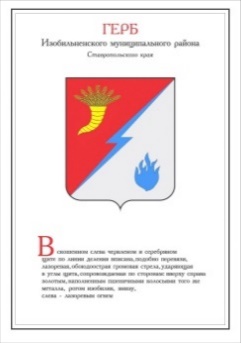 ЗАКЛЮЧЕНИЕКонтрольно-счетного органа Изобильненского городского округа Ставропольского края на проект решения Думы Изобильненского городского округа Ставропольского края «О внесении изменений в решение Думы Изобильненского городского округа Ставропольского края от 26 августа 2022 года № 630 «О дополнительных социальных гарантиях членам семей отдельной категории военнослужащих»Настоящее заключение подготовлено на основании пункта 2 статьи 157 Бюджетного кодекса Российской Федерации, подпункта 5 пункта 2 статьи 9 Федерального закона от 07.02.2011 № 6-ФЗ «Об общих принципах организации и деятельности контрольно-счетных органов субъектов Российской Федерации и муниципальных образований», Устава Изобильненского городского округа Ставропольского края, статьи 4.1 Положения о Контрольно-счетном органе Изобильненского городского округа Ставропольского края, утвержденного решением Думы Изобильненского городского округа Ставропольского края от 22.10.2021 №550 (далее Думы ИГО СК).	Представленный на экспертизу проект решения Думы Изобильненского городского округа Ставропольского края «О внесении изменений в решение Думы Изобильненского городского округа Ставропольского края от 26 августа 2022 года № 630 «О дополнительных социальных гарантиях членам семей отдельной категории военнослужащих» (далее – Проект решения), подготовлен администрацией Изобильненского городского округа. Проект разработан в соответствии с частью 5 статьи 20 Федерального закона от 06 октября 2003 года № 131-ФЗ «Об общих принципах организации местного самоуправления в Российской Федерации», а также частью 5 статьи 1 Федерального закона от 27 мая 1998 года №76-ФЗ «О статусе военнослужащих», пунктами 39, 47 части 2 статьи 30 Устава Изобильненского городского округа Ставропольского края, согласно которым органы местного самоуправления вправе устанавливать за счет средств бюджета муниципального образования (за исключением финансовых средств, передаваемых местному бюджету на осуществление целевых расходов) дополнительные меры социальной поддержки и социальной помощи для отдельных категорий граждан вне зависимости от наличия в федеральных законах положений, устанавливающих указанное право.Представленный Проект решения предлагает дополнить категории получателей  дополнительных социальных гарантий в виде единовременного социального пособия членами семей мобилизованных граждан и добровольцев, погибших или умерших вследствие увечья (ранения, травмы, контузии), полученного при выполнении задач в ходе специальной военной операции на территории Украины, Донецкой Народной Республики, Луганской Народной Республики с 24 февраля 2022 года.Принятие данного проекта решения повлечет за собой дополнительные расходы бюджета. Контрольно-счетный орган Изобильненского городского округа Ставропольского края предлагает предусмотреть расходы на выполнение данного решения при очередном внесении изменений в решение Думы ИГО СК от 17 декабря 2021 года №565 «О бюджете Изобильненского городского округа на 2022 год и плановый период 2023-2024 годов».	Проект решения Думы Изобильненского городского округа Ставропольского края «О внесении изменений в решение Думы Изобильненского городского округа Ставропольского края от 26 августа 2022 года № 630 «О дополнительных социальных гарантиях членам семей отдельной категории военнослужащих» может быть рассмотрен Думой ИГО СК в установленном порядке.ПредседательКонтрольно-счетного органа Изобильненского городского округаСтавропольского края                                                                        Г.В. ЮшковаКОНТРОЛЬНО-СЧЕТНЫЙ ОРГАНИЗОБИЛЬНЕНСКОГОГОРОДСКОГО ОКРУГАСТАВРОПОЛЬСКОГО КРАЯЛенина ул., д. 15, г. Изобильный, 356140Тел. 8 (86545) 2-02-16, факс 2-77-85E-mail krkizob@mail.ruОГРН 1212600012723, ИНН 2607023764, ОКПО 71778803      __21.10.2022 №__01-09/_203_      На № _______от _________           Председателю Думы                  Изобильненского городского             округа Ставропольского края            А. М. Рогову